高三5班第一学期优秀团员展示：第四期　201810我是团员：林梦然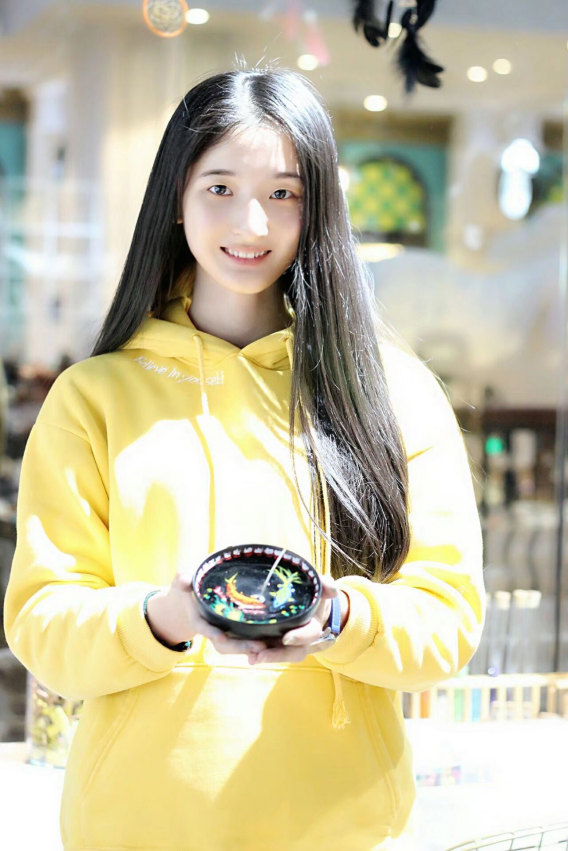 入团已数年，即将步入大学的我，还能够记得青葱的自己入团宣言的样子，有点可爱，有点搞笑。我从来都没想过要去辜负自己的青春、蹉跎自己的芳华，因此，入团，成为了不辜负不蹉跎的一部分。当高中时期同窗的朋友还在为入团奔波，浪费午休去听课时，初中时期就已搞定一切的我，会比他们轻松许多。我一直认为，“团”与“党”的区别在于成长的多少，就像一次“成人礼”，一场仪式，证明自己已褪去稚嫩的外衣，不管外表老成与否，内心已然成熟不少。当你完成了这种仪式后，你要承担的责任便会多，目前来讲，更多的是对自己的负责！我是一名艺术生！一名天不怕地不怕，时而糊涂时而精明的艺术生！如果让我在文化生面前谈谈自己的学习方法，难免会有些班门弄斧，不自量力！但有一些心里话可以告诉所有的人。我觉得，高三（5）班不缺聪明人，欠就欠在学习态度上，因为学习方法因人而异。只有极少数的人，会拥有十分厉害的学习方法。但话又说过来，其实我们的学习方法都一样，无非就是认真认真再认真呗，只要你想认真了，你就会有好的学习方法，因为那时候你会十分清楚自己的定位与目标，并为之而奋斗努力。这也就是形成的学习态度了——就是一根筋突然一紧，自己调动起了全身多有机能的高速运作，生怕自己不知道自己想要学习。很多时候，学习的过程中都会有一些情感变化，但记住，这些小小的波动不足以掀起巨大的波浪。因为你才是人生的主宰者，才是这个黄金时段的王者，你值得拥有最耀眼的荣耀！愿每个人都能成为最耀眼的荣耀！我是团员：马雨箐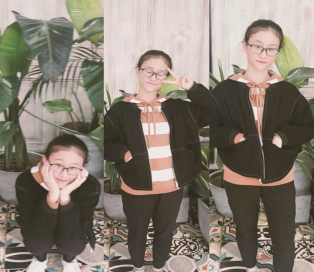 作为一个在高二刚刚加入团的新人团员，可以说我幸运地搭上了成为共青团员的末班车。从初中开始一直梦想成为一名团员，因为我知道这个不仅仅是一个光荣的称号，更是因为共青团是全社会先进青年的集合之地，是中国的未来，自己只有努力努力更努力地去接近，使自己成为一名够格的预备团员。做了那么多年的预备团员，到高二，在自己的努力下终于达到了各项标准，在很久的学习后，如愿入团，至今我认为这是我人生中最重要的时刻之一。入团标准中有学习这一项衡量标准，几年前的我成绩不好，老师总遗憾地说看在班级贡献的份上，评个入团积极分子吧。成绩的重要，从那时在我心里扎根，人人都说学习是辛苦的，有多辛苦也只有当事人才真的明白。明白了之后，就发现辛苦都是值得的，上帝不会亏待任何一个努力的人。有首歌的歌词这么写，“是大海还是沙漠 是希望还是绝望 是真实还是虚妄 现在我将战胜 那些挫折与磨炼”，写这样的词的人，从被人嘲笑到名扬世界用了将近10年，现在他很耀眼，但10年里他更辛苦。他说过“你要相信自己背后疼痛是为了长出翅膀”，翅膀带着他走的更稳更远，我们是不是也要有这样的翅膀？心理学家荣格曾有一个观点是：人的心灵会以自我调整的方式发生创造性变化。所以，我想，当我们在真正的努力奋斗后得到了欢愉，打心底会感谢自己的成长。